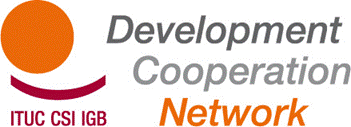 RÉUNION DU GFP29-30 janvier 2013, Bruxelles ITUH, Bd du Roi Albert II, 5 - Salle E, premier étageORDRE DU JOUR29 janvier: Évaluation et gouvernance du RSCD 09h00  Ouverture de la réunion Ordre du Jour et Objectives de la réunionCompte rendu de la réunion précédente  09.15Premiers éléments des commentaires concernant la structure, les objectifs et la méthodologie Recueil des apports supplémentaires en vue de l’évaluation South Research sera à la tête de cette sessionRepas à la cantine 14.00Discussion sur les modèles alternatifs de gouvernance et les modalités de travail au sein du RSCD: réunions générales : composition, méthodologies, contenu… GFP : mission, mandat, composition, réunions…Thèmes de travail et méthodologies :groupes de travailséminairesCommunication et stratégies/instruments de visibilité :BulletinCahiers de Développent Data base Projets Outres (présentation, brochures, vidéo clips…)17.00 Clôture (18.00 si nécessaire)Dîner: à votre convenance30 janvier: planification future du RSCD09h00-17h00Contenu et Activités pour 2013-2016Capacité du développementRéseaux régionales et planes d’actionPlaidoyer et agenda internationales sur le développementUN 2015 ; DCF ; GPEDC-CPDE ; UE ; G-20, IFIs, OECD/DAC …Partenariats syndicales pour le développent  REPAS à la cantinePlan d’action RSCDProgramme actuel  (Avril 2013)Activités et méthodologies pour le prochain projet Préparation de la prochaine réunion générale en Avril 